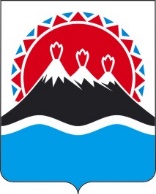 П О С Т А Н О В Л Е Н И ЕПРАВИТЕЛЬСТВАКАМЧАТСКОГО КРАЯг. Петропавловск-КамчатскийПРАВИТЕЛЬСТВО ПОСТАНОВЛЯЕТ:1. Внести в государственную программу Камчатского края «Реализация государственной национальной политики и укрепление гражданского единства в Камчатском крае», утвержденную постановлением Правительства Камчатского края от 29.11.2013 № 546-П, изменения согласно приложению 
к настоящему постановлению.2. Настоящее постановление вступает в силу после дня его официального опубликования.Приложение к постановлениюПравительства Камчатского края от [Дата регистрации] № [Номер документа]Изменения в государственную программу Камчатского края «Реализация государственной национальной политики и укрепление гражданского единства в Камчатском крае», утвержденную постановлением Правительства Камчатского края от 29.11.2013 № 546-П (далее – Программа)Позицию «Целевые показатели (индикаторы) программы» паспорта Программы дополнить пунктом 42 следующего содержания:«42) Количество проведенных церемоний прощания с военнослужащими, погибшими при исполнении служебного долга в ходе специальной военной операции». Позицию «Целевые индикаторы и показатели Подпрограммы 2» паспорта программы 2 «Патриотическое воспитание граждан Российской Федерации в Камчатском крае» дополнить пунктом 10 следующего содержания:«10) Количество проведенных церемоний прощания с военнослужащими, погибшими при исполнении служебного долга в ходе специальной военной операции».Раздел «Подпрограмма 2 «Патриотическое воспитание граждан Российской Федерации в Камчатском крае» таблицы приложения 1 к Программе дополнить строкой 2.10 следующего содержания:«».Графу 8 строки 2.1 таблицы приложения 2 к Программе изложить в следующей редакции:«Показатели 2.1 - 2.6, 2.8, 2.10 таблицы приложения 2 к Программе».[Дата регистрации]№[Номер документа]О внесении изменений в государственную программу Камчатского края «Реализация государственной национальной политики и укрепление гражданского единства в Камчатском крае», утвержденную постановлением Правительства Камчатского края от 29.11.2013 
№ 546-ППредседатель Правительства Камчатского края[горизонтальный штамп подписи 1]Е.А. Чекин 2.10.Количество проведенных церемоний прощания с военнослужащими, погибшими при исполнении служебного долга в ходе специальной военной операции ед.--3030--